                                                                                                                                                                                                                                                                                                                                                                                ПРОЕКТ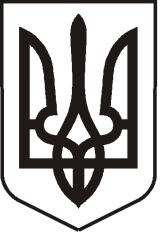 УКРАЇНАЛУГАНСЬКА   ОБЛАСТЬПОПАСНЯНСЬКА  МІСЬКА  РАДАВИКОНАВЧИЙ КОМІТЕТРIШЕННЯ 12  лютого  2014 р.                          м. Попасна	                                       № Про погодження графіку роботи магазину «М'ясний», розміщеного за адресою:м. Попасна, вул. Первомайська, 59Розглянувши заяву фізичної особи – підприємця Ступак Ірини Євгеніївни  про погодження графіку роботи магазину «М'ясний», розміщеного за адресою м. Попасна,                     вул. Первомайська,59 керуючись  п.п. 4 п. б ст. 30 Закону України «Про місцеве самоврядування в Україні» та Положенням про порядок погодження режиму роботи об’єктів торгівлі, ресторанного господарства, побутового обслуговування та іншого призначення на території м. Попасна, затвердженого рішенням виконкому Попаснянської міської ради від 20.06.2013 № 63,   виконавчий комітет Попаснянської міської ради  ВИРІШИВ:Погодити графік роботи магазину «М'ясний», розміщеного за адресою м. Попасна,   вул. Первомайська,59 фізичній особі-підприємцю Ступак Ірині Євгеніївні:7.00 до 20.00 годинибез перервибез вихідних.Відповідальність за дотримання громадського порядку під час роботи магазину покласти на ФОП  Ступак І.Є.Контроль за виконанням цього рішення покласти на заступника міського голови Табачинського М.М. та постійну комісію з обстеження об’єктів соціальної сфери.           Міський голова                                                                                         Ю.І. ОнищенкоПідготувала: Висоцька,3 19 19